2021-2022 EĞİTİM ÖĞRETİM YILI ÇORUM ŞEHİT OSMAN ARSLAN PROJE KIZ ANADOLU İHL9.SINIF ARAPÇA DERSİ 2.DÖNEM 2.YAZILI SINAV SORULARISüre 40 dakika, her bir doğru cevap 5 puandır.Başarılar dilerim, Allah yardımcınız olsun… Ramazan SUArapça Öğretmeni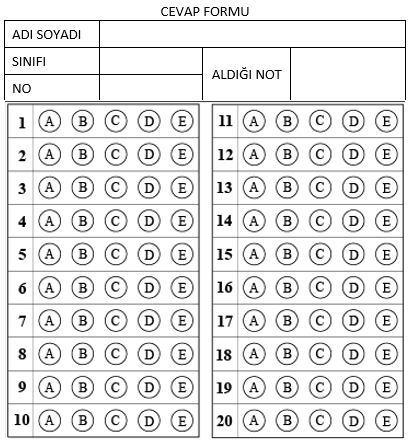 1.   Verilen spor dallarının hangisinde topa ihtiyaç yoktur?Verilen spor dallarının hangisinde topa ihtiyaç yoktur?A) كُرة السَّلّة B) تَنِس C) مُصارَعة D) كُرة الطّاوِلة E) كُرة القَدَم 2.   Resmi en iyi anlatan cümle hangi seçenekte verilmiştir?A) أنا قادِمة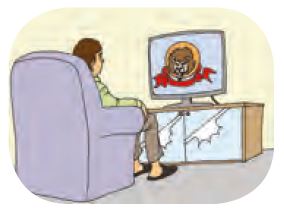 B) مُشاهَدة الأَفْلامC) بَعْد الظُّهْرD) شَرِبْتَ الشّايE) أنْتَ ذاهِبResmi en iyi anlatan cümle hangi seçenekte verilmiştir?A) أنا قادِمةB) مُشاهَدة الأَفْلامC) بَعْد الظُّهْرD) شَرِبْتَ الشّايE) أنْتَ ذاهِبResmi en iyi anlatan cümle hangi seçenekte verilmiştir?A) أنا قادِمةB) مُشاهَدة الأَفْلامC) بَعْد الظُّهْرD) شَرِبْتَ الشّايE) أنْتَ ذاهِبResmi en iyi anlatan cümle hangi seçenekte verilmiştir?A) أنا قادِمةB) مُشاهَدة الأَفْلامC) بَعْد الظُّهْرD) شَرِبْتَ الشّايE) أنْتَ ذاهِبResmi en iyi anlatan cümle hangi seçenekte verilmiştir?A) أنا قادِمةB) مُشاهَدة الأَفْلامC) بَعْد الظُّهْرD) شَرِبْتَ الشّايE) أنْتَ ذاهِبResmi en iyi anlatan cümle hangi seçenekte verilmiştir?A) أنا قادِمةB) مُشاهَدة الأَفْلامC) بَعْد الظُّهْرD) شَرِبْتَ الشّايE) أنْتَ ذاهِب3.   عَمّي أَحْمَد وزَوْجَته أَفْنان سَيَزوران أُسْرَتَنا اليَوْمVerilen cümlede hangi soruya cevap bulamayız?عَمّي أَحْمَد وزَوْجَته أَفْنان سَيَزوران أُسْرَتَنا اليَوْمVerilen cümlede hangi soruya cevap bulamayız?A) Ne zaman? B) Nereye? C) Ne yapacak? D) Kim? E) Kimi? 4.   عَلَيّ أَنْ أَكون عادِلًاAltı çizili kelimenin cümleye kattığı anlam nedir?عَلَيّ أَنْ أَكون عادِلًاAltı çizili kelimenin cümleye kattığı anlam nedir?A) Sana gerekirB) ÜzerindeC) Yapman gerekirD) Ali'ye aitE) Bana gerekir5.   Arapça - Türkçe eşleştirmelerden hangisinde hata yapılmıştır?Arapça - Türkçe eşleştirmelerden hangisinde hata yapılmıştır?A) مَوْعِد - RandevuB) نِهاية - SonC) سينَما - SinemaD)  مَسْرَح - ÇoğunluklaE) بِداية - Başlangıç6.   ما هذه؟A) آلة التَّصْویر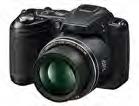 B) تِلْفازC) لَوْحة المَفاتيحD) هاتِف جَوّالE) ذاكِرة فِلاشما هذه؟A) آلة التَّصْویرB) تِلْفازC) لَوْحة المَفاتيحD) هاتِف جَوّالE) ذاكِرة فِلاشما هذه؟A) آلة التَّصْویرB) تِلْفازC) لَوْحة المَفاتيحD) هاتِف جَوّالE) ذاكِرة فِلاشما هذه؟A) آلة التَّصْویرB) تِلْفازC) لَوْحة المَفاتيحD) هاتِف جَوّالE) ذاكِرة فِلاشما هذه؟A) آلة التَّصْویرB) تِلْفازC) لَوْحة المَفاتيحD) هاتِف جَوّالE) ذاكِرة فِلاشما هذه؟A) آلة التَّصْویرB) تِلْفازC) لَوْحة المَفاتيحD) هاتِف جَوّالE) ذاكِرة فِلاش7.   هل تُفَضِّل الكُرة أَمْ الكِتاب؟Sorusunun cevabı hangi seçenekteki cümle olabilir?هل تُفَضِّل الكُرة أَمْ الكِتاب؟Sorusunun cevabı hangi seçenekteki cümle olabilir?A) أنا أُفَضِّل الكِتابة على الكِتابB) أنا أُفَضِّل الكِتاب على الكُرةC) أنا يُفَضِّل الكُرة على الكِتابD) هي أُفَضِّل الكِتاب على الكُرةE) هو أُفَضِّل الكِتابة على الكُرة8.   أنا بِحاجة إلى بَعْض الأَجْهِزة الإلِكْتِرونِيّةCümlesinde aşağıdakilerden hangisinden bahsedilmemiştir?أنا بِحاجة إلى بَعْض الأَجْهِزة الإلِكْتِرونِيّةCümlesinde aşağıdakilerden hangisinden bahsedilmemiştir?A) CihazB) Satın alıyorC) İhtiyaçD) ElektronikE) Ben9.   أُفَضِّل قِراءة الكُتُب على مُشاهَدة التِّلْفازCümleye göre tercih edilen nedir?أُفَضِّل قِراءة الكُتُب على مُشاهَدة التِّلْفازCümleye göre tercih edilen nedir?A) مُشاهَدة المَسْرَحِيّةB) مُشاهَدةC) مُشاهَدة التِّلْفازD) التِّلْفازE) قِراءة الكُتُب10.   يَبْدَأُ الدَّرْس في السّاعة الثّامِنة صَباحًاCümlesinde aşağıdaki sorulardan hangisine cevap bulabiliriz?يَبْدَأُ الدَّرْس في السّاعة الثّامِنة صَباحًاCümlesinde aşağıdaki sorulardan hangisine cevap bulabiliriz?يَبْدَأُ الدَّرْس في السّاعة الثّامِنة صَباحًاCümlesinde aşağıdaki sorulardan hangisine cevap bulabiliriz?A) لِماذا؟ B) إلى أَيْن؟ C) مَتى؟ D) أين؟ E) كَيْفَ؟ 11.   Resim hangi spor dalını ifade etmektedir?A) كُرَة القَدَم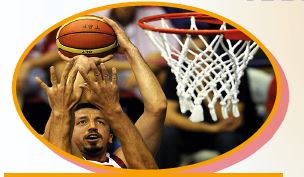 B) كُرة الطّاوِلةC) كُرة السَّلّةD) التَّنِسE) جُمْنازResim hangi spor dalını ifade etmektedir?A) كُرَة القَدَمB) كُرة الطّاوِلةC) كُرة السَّلّةD) التَّنِسE) جُمْنازResim hangi spor dalını ifade etmektedir?A) كُرَة القَدَمB) كُرة الطّاوِلةC) كُرة السَّلّةD) التَّنِسE) جُمْنازResim hangi spor dalını ifade etmektedir?A) كُرَة القَدَمB) كُرة الطّاوِلةC) كُرة السَّلّةD) التَّنِسE) جُمْنازResim hangi spor dalını ifade etmektedir?A) كُرَة القَدَمB) كُرة الطّاوِلةC) كُرة السَّلّةD) التَّنِسE) جُمْنازResim hangi spor dalını ifade etmektedir?A) كُرَة القَدَمB) كُرة الطّاوِلةC) كُرة السَّلّةD) التَّنِسE) جُمْناز12.   حُسْن الخُلُق ibaresinin Türkçe karşılığı nedir?حُسْن الخُلُق ibaresinin Türkçe karşılığı nedir?A) Güzel ahlakB) Ahlakın önemiC) Hüsnü'nün ahlakıD) Güzel insanE) İnsanın yaratılışı13.   فاز فَريق كُرة السَّلّة كَأْس العالَمAltı çizili kelimenin zıt anlamlısı hangi seçenekte verilmiştir?فاز فَريق كُرة السَّلّة كَأْس العالَمAltı çizili kelimenin zıt anlamlısı hangi seçenekte verilmiştir?فاز فَريق كُرة السَّلّة كَأْس العالَمAltı çizili kelimenin zıt anlamlısı hangi seçenekte verilmiştir?A) أُشَجِّع B) نَلْعَب C) حَصَل D) أَلْعَب E) خَسِر 14.   إلى - يَشْتاق - أَصْدِقائِه - عُمَرKarışık kelimelerden oluşan anlamlı cümle hangi seçenekte yer almaktadır?إلى - يَشْتاق - أَصْدِقائِه - عُمَرKarışık kelimelerden oluşan anlamlı cümle hangi seçenekte yer almaktadır?A) يَشْتاق أَصْدِقائِه عُمَر إلى B) إلى يَشْتاق عُمَر  أَصْدِقائِهC) يَشْتاق عُمَر  أَصْدِقائِه إلىD) أَصْدِقائِه يَشْتاق عُمَر إلى E) يَشْتاق عُمَر إلى أَصْدِقائِه15.   Resmi en iyi anlatan seçenek hangisidir?A) يَشْعُر بِسُرور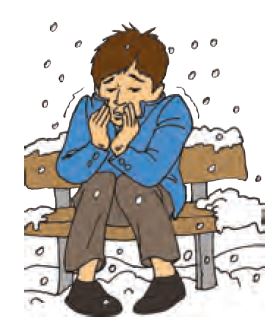 B) كُرَة السَّلّةC) يَشْعُرُ بِالْبَرْدD) يَشْعُر بِالحَرارةE) كُرة القَدَم16.   ....... ذاهِبة إلى المَلْعَب دائِمًاBoş bırakılan yere seçenektekilerden hangisi getirilemez?....... ذاهِبة إلى المَلْعَب دائِمًاBoş bırakılan yere seçenektekilerden hangisi getirilemez?....... ذاهِبة إلى المَلْعَب دائِمًاBoş bırakılan yere seçenektekilerden hangisi getirilemez?A) زَيْنَب B) أنا C) هي D) هو E) أنْتِ 17.   لَعِبْتُ كُرة القَدَم كُلّ أُسْبوع؟Cümlesinde fiili gerçekleştiren fail (özne) kimdir?لَعِبْتُ كُرة القَدَم كُلّ أُسْبوع؟Cümlesinde fiili gerçekleştiren fail (özne) kimdir?لَعِبْتُ كُرة القَدَم كُلّ أُسْبوع؟Cümlesinde fiili gerçekleştiren fail (özne) kimdir?A) أنا B) هو C) نَحْن D) أنْتِ E) هي 18.   Resmi en iyi anlatan seçenek hangisidir?A) الشِّتاء 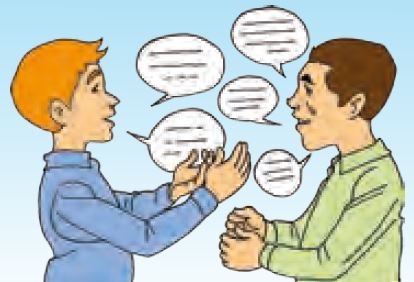 B) كُرة القَدَم C) كِتابة اليَوْمِيّات D) الدَّرْدَشة E) كُرَة السَّلّة Resmi en iyi anlatan seçenek hangisidir?A) الشِّتاء B) كُرة القَدَم C) كِتابة اليَوْمِيّات D) الدَّرْدَشة E) كُرَة السَّلّة Resmi en iyi anlatan seçenek hangisidir?A) الشِّتاء B) كُرة القَدَم C) كِتابة اليَوْمِيّات D) الدَّرْدَشة E) كُرَة السَّلّة Resmi en iyi anlatan seçenek hangisidir?A) الشِّتاء B) كُرة القَدَم C) كِتابة اليَوْمِيّات D) الدَّرْدَشة E) كُرَة السَّلّة 19.   أنا أَشْعُر ....... أَلَم في بَطْنيBoş bırakılan yere aşağıdakilerden hangisinin getirilmesi uygundur?أنا أَشْعُر ....... أَلَم في بَطْنيBoş bırakılan yere aşağıdakilerden hangisinin getirilmesi uygundur?أنا أَشْعُر ....... أَلَم في بَطْنيBoş bırakılan yere aşağıdakilerden hangisinin getirilmesi uygundur?A) ب B) في C) مِن D) إلى E) هذا 20.   يَجِب أَنْ يَكون الإنسان...........Boş bırakılan yere seçeneklerdeki kelimelerden hangisinin gelmesi uygun olmaz?يَجِب أَنْ يَكون الإنسان...........Boş bırakılan yere seçeneklerdeki kelimelerden hangisinin gelmesi uygun olmaz?يَجِب أَنْ يَكون الإنسان...........Boş bırakılan yere seçeneklerdeki kelimelerden hangisinin gelmesi uygun olmaz?A) رَحيمًا B) كَريمًا C) مُخْلِصًا D) خائِنًا E) صادِقًا 